中小企業・小規模事業者のみなさまへ「みらデジ」のご案内◆省庁・団体名中小企業庁◆内容中小企業庁では、デジタル化を通じた経営課題の解決を目指す中小企業・小規模事業者のみなさまをサポートする「みらデジ　ポータルサイト」（https://www.miradigi.go.jp/）を開設いたしました。「みらデジ　ポータルサイト」には、みなさまの抱える経営課題やデジタル化の進捗状況を見える化し、業界平均と比較することで自分の立ち位置がわかる「みらデジ　経営チェック」やデジタル化支援に関する施策集など、みなさまの課題解決のヒントとなるコンテンツを多く掲載しております。また、「みらデジ リモート相談」では、みなさまの経営課題を、専門家が課題をヒアリング・整理し、課題解決に向けたアドバイスを行います！相談は全て【無料】です。事務局までお気軽にお問い合わせ下さい。「何から取り組めば良いか分からない」という方も、是非一度、「みらデジ経営チェック」をお試しください！■みらデジ経営チェックはこちらhttps://check.miradigi.go.jp/s/diagnosisご不明な点がございましたら、お電話またはHPにてお気軽にお問い合わせください。【お問い合わせ先】　令和3年度デジタル化診断事業 みらデジ事務局　電話番号：03-6262-6712（受付時間 月～土　9:00～17:00）お問い合わせフォーム：https://check.miradigi.go.jp/s/contact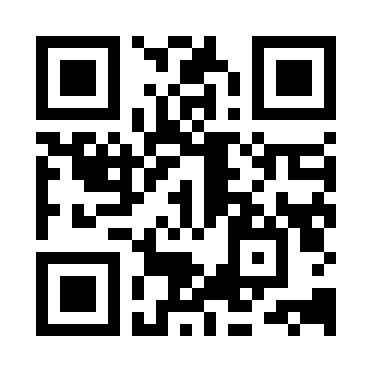 